Уважаемые родители!У Ваших детей начались осенние каникулы (с 25.10.2021 по 29.10.2021 - каникулы; с 30.10.2021 по 07.11.2021 - нерабочие дни; с 08.11.2021 по 10.11.2021 - каникулы).В связи с эпидемиологической обстановкой в настоящее время просим Вас обеспечить меры безопасности для детей в каникулярное время: внимательно следите за здоровьем Вашего ребёнка, своевременно обращайтесь за медицинской помощью;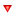 избегайте посещения мест скопления людей (торговые центры, кинотеатры и т.д.); проследите, чтобы дети соблюдали правила личной гигиены (поддерживали чистоту рук, использовали антисептические средства), обеспечьте их защитными масками при посещении общественных мест;помните, что пребывание детей без сопровождения взрослых на улице разрешено до 22:00; осуществляйте контроль над пребыванием детей в сети Интернет, напомните о правилах безопасности пользования социальными сетями;осуществляйте контроль над пребыванием детей вблизи проезжей части, железной дороги;позаботитесь о безопасности Ваших детей и не оставляйте их без присмотра! Открытое окно - опасность для ребёнка!

Помните, что только родители несут полную ответственность за жизнь и здоровье своего ребёнка в период каникул (согласно ст. 63,65 Семейного Кодекса РФ, ст. 5.35 КоАП РФ).